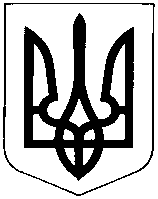 УКРАЇНАХМЕЛЬНИЦЬКА ОБЛАСТЬНОВОУШИЦЬКА СЕЛИЩНА РАДАНОВОУШИЦЬКОЇ СЕЛИЩНОЇ ОБ’ЄДНАНОЇ  ТЕРИТОРІАЛЬНОЇ ГРОМАДИР І Ш Е Н Н Ясесії селищної ради VІІ скликаннявід 21 лютого 2019 року №40                                                                                 смт Нова УшицяПро  проведення нормативної грошовоїоцінки земель населеного пункту смт. Нова Ушиця	Керуючись ст.ст. 12, 185 Земельного Кодексу України, ст. 26 Закону України «Про місцеве самоврядування в Україні», ст.19 Закону України «Про землеустрій», ст. 18 Закону України «Про оцінку земель» селищна рада:ВИРІШИЛА:Провести нормативну грошову оцінку земель населеного пункту смт. Нова Ушиця.Доручити селищному голові укласти договір на проведення нормативної грошової оцінки земель населеного пункту смт. Нова Ушиця.Технічну документацію з нормативної грошової оцінки земель населеного пункту смт. Нова Ушиця подати на розгляд  та затвердження сесії селищної ради.Контроль за виконанням рішення покласти на постійну комісію Новоушицької селищної ради з питань містобудування, будівництва, земельних відносин та охорони навколишнього природного середовища.Селищний голова						                    О. Московчук